Department of Student Organizations- ICC Meeting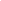 CALL MEETING TO ORDERDirector Tamayo called meeting to order at 4:02pmASCERTAINMENT OF QUORUM A majority quorum must be established to hold a bona fide meeting Director Tamayo- presentSenator Linares- presentSenator Concepcion- presentManager Dexter- presentAdvisor Alvarez- not presentAdvisor Ayala- presentAscertainment of Quorum at 4:02pmCORRECTIONS TO THE MINUTESThe Body will discuss and correct minutes from previous meetings.The Body will consider the approval of unapproved minutes from the meeting held on 07/06/2023Accidentally skipped, came back at 4:06pm. Senator Linares motions to approve. Senator Concepcion seconds. Minutes approves at 4:07pmPUBLIC COMMENTThis segment of the meeting is reserved for persons desiring to address the Body on any matter of concern that is not stated on the agenda. A time limit of three (3) minutes per speaker and fifteen (15) minutes per topic shall be observed. The law does not permit any action to be taken, nor extended discussion of any items not on the agenda. The Body may briefly respond to statements made or questions posed, however, for further information, please contact the BCSGA Vice President for the item of discussion to be placed on a future agenda. (Brown Act §54954.3)4:03pmMikey Mejia and Anissa are willing to be advisors for an anime club. REPORTS OF THE ASSOCIATIONThe chair shall recognize any officer of the association, including the BCSGA Advisor, to offer a report on official activities since the previous meeting and make any summary announcements deemed necessary for no longer than three minutes, save the advisor, who has infinite time. 4:05pmDirector of Student Organizations: Abigail TamayoMichael, president of Free on the Outside, is now a senator. Student Organizations Funding Manager: Cecil DexterSenators: Senator Linares and Senator ConcepcionBCSGA Advisor- Nicole AlvarezRegister for new student convocation by Monday. Encouraged Tamayo to keep track of who attends ICC meetings. UNFINISHED OLD BUSINESS4:09pmDISCUSSION: New Student Convocation 08/15/2023Set up at 4:30pm. Tamayo encouraged clubs to have shirts and banners. Advisor Ayala said 1100 people attended last year. SGA will have a booth. 8am Monday is the last day to apply. Senator Michael from FOTO asked if Rising Scholars could use a table. Michael also asked how to get FOTO logo approved. DISCUSSION:  Find your classroom Event 08/19/2023Michael asked if the advisor can help; He can. NEW BUSINESSItems listed have not already been discussed once and thus are considered for approval by the Body.4:15pmACTION: Programming SOF Grant For Ballet Folklorico Ritmo y SaborRequest for $1000 for “This event will be an open event for students and community members to celebrate Mexican Independence day through the art of dance. The Ballet Folklorico group from BC will showcase dances alongside invited guests that depicts the rich culture of the Mexican coasts.” Event is expected to take place September 15, Las Playas. 5 aye and 0 nay, request GRANTED.ACTION:Travel SOF Grant For Ballet Folklórico Ritmo y SaborRequest for $1000 for international dance competition in Las Vegas. October 6, 2023 - October 8, 2023. Event Address: Westgate Las Vegas Resort & Casino 3000 Paradise Road Las Vegas, NV 89109, US. 5 aye 0 nay. Request GRANTED. DISCUSSION: Student Involvement Festival 08/31/2023Setup at 7am. Oceguera from Consent Club asked if Student Organizations can get better tables for the event. Advisor Ayala advised to secure table early, reservations cannot be made. Zamara of BFRS asked if tables can be sectioned off. Ayala said he’d bring concerns to planning committee. DISCUSSION: Welcome Week 1Aug 22, BCSGA Welcome tents, planners and donuts, Ice cream social. Aug 23 Game On. Aug 24 Karaoke. DISCUSSION: Welcome Week 2Aug 29, Grand opening of pantry, farmers market. Aug 30, paint and sip, theme is Renegade Spirit. Aug 31, blood drive, student involvement fest. Sept 1, Pool party, no details yet, Advisor Ayala put a pin in it. DISCUSSION: Registration/ Renewal Workshop 08/16/2023CC233, open to all clubs and workshops. ANNOUNCEMENTSThe Chair shall recognize in turn BCSGA Officers requesting the floor for a period not to exceed one minute. 	4:39pm	a.  Reminder to Renew Student Organization Registration forms by Labor Day 09/04/2023Tamayo reminded clubs about deadline to renew. ADJOURNMENTAdjourned at 4:41pm Thursday, August 03, 20234:00 - 5:00 PMBCSGA Boardroom, Campus Center    Meeting Zoomlink: https://kccd-edu.zoom.us/j/96504179517?pwd=NFMrVmVIU2V6eHdrWExtamJHYldzdz09      Meeting Zoomlink: https://kccd-edu.zoom.us/j/96504179517?pwd=NFMrVmVIU2V6eHdrWExtamJHYldzdz09      Meeting Zoomlink: https://kccd-edu.zoom.us/j/96504179517?pwd=NFMrVmVIU2V6eHdrWExtamJHYldzdz09  